ГОРОДСКАЯ  ДУМА  ГОРОДА  ДИМИТРОВГРАДАУльяновской областиР Е Ш Е Н И Ег.Димитровград  29  июня  2022  года  	   	                                                                 № 86/726  .  О создании Научно-технического совета города Димитровграда Ульяновской областиВ соответствии с пунктом 47 части 2 статьи 26 Устава муниципального образования «Город Димитровград» Ульяновской области, рассмотрев обращение Главы города Димитровграда Ульяновской области Большакова А.Н. от 31.05.2022 №01-22/2170, Городская Дума города Димитровграда Ульяновской области третьего созыва решила:1. Создать Научно-технический совет города Димитровграда Ульяновской области.2. Утвердить Положение о Научно-техническом совете города Димитровграда Ульяновской области согласно приложению к настоящему решению. 3. Настоящее решение подлежит официальному опубликованию и размещению на официальном сайте Городской Думы города Димитровграда Ульяновской области в информационно-телекоммуникационной сети «Интернет».4. Настоящее решение вступает в силу на следующий день после дня его официального опубликования.						        ПРИЛОЖЕНИЕк решению Городской Думы городаДимитровграда Ульяновской областитретьего созыва от 29.06.2022 №86/726ПОЛОЖЕНИЕо Научно-техническом совете городаДимитровграда Ульяновской областиСтатья 1. Общие положения1. Научно-технический совет города Димитровграда Ульяновской области (далее по тексту – Совет) является постоянно действующим координационно-совещательным и экспертным органом при Главе города Димитровграда Ульяновской области (далее по тексту – Глава города) в сфере формирования и практической реализации отраслевой научно-технической политики в интересах социально-экономического и научно-технического развития города Димитровграда Ульяновской области (далее по тексту – город).2. Совет в своей деятельности руководствуется Конституцией Российской Федерации, федеральными конституционными законами, федеральными законами, указами и распоряжениями Президента Российской Федерации, постановлениями и распоряжениями Правительства Российской Федерации, законами Ульяновской области, указами и распоряжениями Губернатора Ульяновской области, постановлениями и распоряжениями Правительства Ульяновской области, Уставом муниципального образования «Город Димитровград» Ульяновской области, муниципальными правовыми актами, настоящим Положением.3. Решения Совета для Главы города носят рекомендательный характер.4. Организационное, техническое и документационное обеспечение деятельности Совета осуществляет Управление социально-экономического развития Администрации города (далее по тексту - Управление).5. Члены Совета осуществляют свою деятельность на безвозмездной основе.Статья 2. Цели, задачи и функции Совета1. Основными целями Совета является разработка основных принципов формирования и механизмов практической реализации отраслевой научно-технической политики. Совет осуществляет подготовку научно обоснованных рекомендаций и предложений по разработке и практической реализации отраслевой научно-технической политики и научного обеспечения образовательной деятельности, эффективном использовании научно-технического и образовательного потенциала в интересах социально-экономического и научно-технического развития города.2. Основными задачами Совета являются:1) определение приоритетов и сопровождение реализации стратегии научно-технического и инновационного развития города;2) обеспечение формирования единой политики и координации деятельности научных и образовательных организаций в интересах развития города;3) популяризация научной деятельности и вовлечение молодых кадров в научную жизнь города.3. Для реализации поставленных целей Совет осуществляет следующие функции:1) коллегиальное рассмотрение вопросов и выработка согласованных решений по вопросам научной, научно-технической, научно-образовательной деятельности;2) принятие участия в организации и проведении конкурсов приоритетных разработок, научно-технических программ и проектов, направленных на решение проблем социально-экономического развития города;3) выработка (подготовка) предложений по формированию и реализации научной, научно-технической и инновационной политики, направленной на развитие города и его научно-производственного комплекса;4) выработка (подготовка) предложений по формированию благоприятного инвестиционного климата для развития и эффективного использования научно-образовательного потенциала города;5) экспертное сопровождение подготовки и реализации программ и проектов, направленных на решение важнейших социальных, экономических, научно-технических, технологических, экологических и других проблем города; 6) выработка (подготовка) совместно с предприятиями и организациями города планов проведения конференций, организации выставочной и рекламно-издательской деятельности в сфере науки, инноваций профессионального образования, освещения данной деятельности в средствах массовой информации;7) рассмотрение и оценка кадрового научно-технического потенциала предприятий и образовательных учреждений города для решения задач городского, регионального и федерального уровней и формирование предложений по его развитию;8) популяризация науки в городе, в том числе путём организации конкурсов по различным направлениям;9) обсуждение кандидатур для выдвижения на награждение, приуроченному ко Дню российской науки;10) информирование широкой научной общественности о результатах научных и научно-технических работ, проводимых предприятиями и организациями города.Статья 3. Полномочия Совета1. Для решения возложенных задач Совет наделяется следующими полномочиями:1) заслушивать научных руководителей региональных и городских научно-технических программ и проектов;2) приглашать на заседания для совместного рассмотрения вопросов представителей исполнительных органов государственной власти Ульяновской области, руководителей научных, образовательных и инновационных предприятий и учреждений в городе;3) привлекать для решения конкретных вопросов ученых, специалистов, экспертов и консультантов;4) принимать решения, необходимые для организации и совершенствования взаимодействия субъектов, ведущих деятельность по инновационному развитию;5) запрашивать в пределах своих полномочий у должностных лиц органов местного самоуправления города, федеральных органов исполнительной власти, предприятий, организаций и учреждений, находящихся на территории города (по согласованию) сведений, необходимых для работы Совета;6) приглашать на заседания Совета представителей органов исполнительной власти Ульяновской области, а также представителей научной общественности, предприятий и организаций (по согласованию) для обсуждения вопросов, отнесенных к компетенции Совета;7) вносить Главе города предложения по вопросам научной деятельности;8) проводить анализ научно-технических и технико-экономических прогнозов, позволяющих определить наиболее вероятные пути развития в городе научно-технических направлений с учетом достижений науки, техники, и прикладных исследований и экономической ситуации в стране;9) коллегиальное рассмотрение вопросов и выработка согласованных решений по вопросам научной, научно-технической, научно-образовательной и информационной деятельности.Статья 4. Состав Совета1. Порядок формирования и деятельности Совета основаны на принципах равноправия его членов, законности, коллегиальности и гласности в принятии решений.2. Совет формируется в составе председателя, заместителей председателя, секретаря и членов Совета. Персональный состав Совета утверждается постановлением Главы города. Изменение персонального состава Совета производится на основании постановления Главы города по представлению председателя Совета.Для формирования первоначального состава Совета, Глава города направляет предложения участвовать в работе Совета руководящим, научным и экспертным работникам научно-исследовательских организаций, предприятий, научно-образовательных учреждений, депутатам Городской Думы. На основании полученного от них согласия, первоначальный состав Совета утверждается постановлением Главы города.3. В состав Совета на основании письменного заявления включаются руководящие, научные и экспертные работники научно-исследовательских организаций, предприятий, научно-образовательных учреждений (по согласованию с ними), работники Администрации города, депутаты Городской Думы. Письменное заявление оформляется в произвольной форме.4. Членами Совета могут быть граждане Российской Федерации, проживающие на территории Российской Федерации, достигшие возраста восемнадцати лет. 5. Состав Совета формируется таким образом, чтобы была исключена возможность возникновения конфликта интересов, которые могли бы повлиять на принимаемые Советом решения.6. Председатель Совета, заместители председателя Совета и секретарь Совета избираются из состава Совета путем открытого голосования большинством голосов.Статья 5. Организация деятельности Совета1. Председатель Совета:1) осуществляет общее руководство деятельностью Совета;2) утверждает план работы Совета;3) принимает решение о приглашении на заседания Совета лиц, не являющихся членами Совета;4) даёт поручения и контролирует их исполнение в пределах полномочий Совета;5) подписывает протоколы заседаний Совета.2. Заместители председателя Совета по поручению председателя Совета или в его отсутствие исполняют полномочия председателя Совета.3. Секретарь Совета:1) извещает членов Совета о месте и времени проведения заседания Совета не позднее, чем за три рабочих дня до даты проведения заседания Совета;2) по решению председателя Совета приглашает на заседание Совета заинтересованных лиц;3) организует подготовку материалов к заседаниям Совета;4) составляет протоколы заседаний Совета;5) готовит и обеспечивает рассылку материалов к заседаниям Совета её членам.4. Члены Совета:1) участвуют в заседаниях Совета и в обсуждении рассматриваемых вопросов без права замены. В случае отсутствия члена Совета на заседании он имеет право представить свое мнение по рассматриваемым вопросам в письменной форме. В случае несогласия с принятым решением каждый член Совета вправе изложить в письменном виде свое мнение, которое подлежит обязательному приобщению к протоколу заседания Совета;2) выполняют поручения Совета, связанные с осуществлением деятельности в качестве членов Совета;3) вправе осуществлять разработку предложений по основным направлениям деятельности Совета;4) выступают с докладами на заседании Совета;5) представляют на рассмотрение Совета документы и материалы по обсуждаемым вопросам;6) излагают своё мнение по обсуждаемым вопросам на заседаниях Совета;7) вносят предложения о внеочередном заседании Совета;8) вносят предложения о включении в повестку заседания вопросов к обсуждению;9) участвуют в выработке и принятии решений Совета;10) вправе знакомиться с поступившей в Совет информацией о ходе выполнения решений Совета.Статья 6. Порядок работы Совета1. Совет осуществляет свою работу в соответствии с планом работы, утверждаемым председателем Совета. 2. Заседание Совета признаётся правомочным, если в нём приняло участие более половины членов Совета.3. Каждый член Совета обладает одним голосом. Решение принимается простым большинством голосов членов Совета, присутствующих на заседании. При равенстве голосов голос председателя Совета является решающим.4. Заседания Совета проводятся по мере необходимости, но не реже одного раза в квартал. Заседания Совета проводит председатель Совета, в его отсутствие – один из заместителей председателя Совета по поручению председателя Совета. 5. Решения Совета оформляется в виде протокола. Протокол подписывается председательствующим и секретарём Совета в течение трёх рабочих дней после заседания Совета и вместе с материалами, вынесенными на заседание Совета, комплектуется в общее дело и хранится в Управлении.6. Копии решений Совета, оформленные протоколом, рассылаются членам Совета не позднее одного рабочего дня со дня их подписания посредством электронной почты.Председатель Городской Думыгорода ДимитровградаУльяновской областиГлава города ДимитровградаУльяновской области                                   А.П.Ерышев                    А.Н.Большаков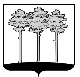 